Le C.L.A.S Paris Est-TenonVOUS PROPOSELe dimanche 19 mars 2023 à 14 h 30Une ciné-balade au cœur du cimetière du Père Lachaisemenée par Juliette Dubois d’#ExploreParisRDV à 14h15, à l’entrée du 17 rue des Rondeaux, 75020 Paris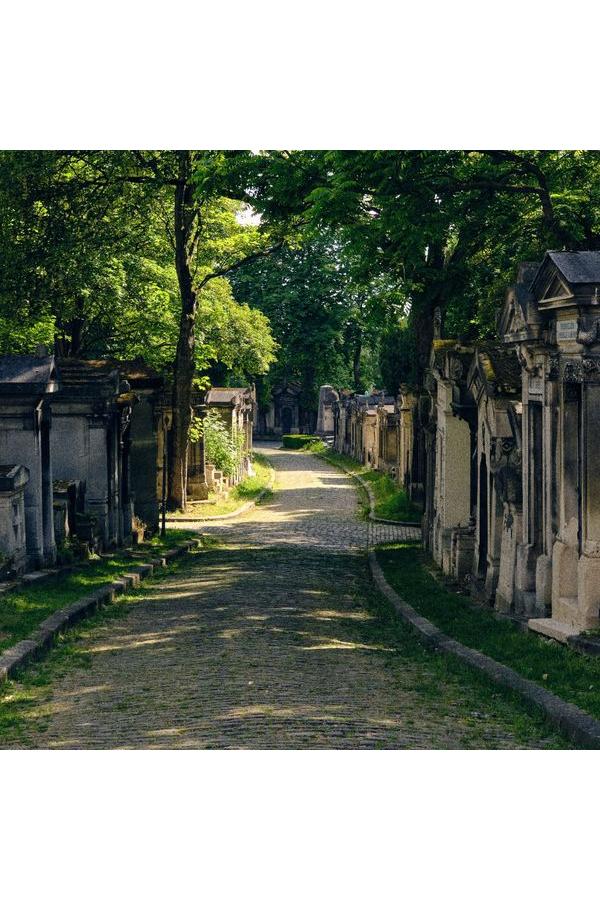 On y croise pourtant une foule de cinéphiles d'un autre temps : Georges Méliès, Sarah Bernhardt, Michel Legrand, Anna Karina ou encore Simone Signoret. Souvent utilisé comme décor dans le 7ème art, il inspire des cinéastes internationaux qui aiment filmer ce lieu exceptionnel connu autant pour la beauté de ses paysages que pour ses occupants. Laissez-vous guider dans les allées et entre les tombes lors d'une balade à la découverte du cinéma et de ses plus illustres représentants.Durée : 2h30Adulte : Prix INSERM:  10 € -Prix (Fac, CNRS, AP): 13.5 €-Plein tarif : 15 €Enfant de 4-14 ans :: Prix INSERM:  5.2 € -Prix (Fac, CNRS, AP): 7.2 €-Plein tarif : 8 €INSCRIPTIONS A RENVOYER Par Mail à:sophie.vilches@inserm.fr AVANT le 10 mars 2023C.L.A.S Paris Est- TenonCOUPON-RÉPONSE	Nom de l’agent : 	Tel :Mail :	Unité :Merci de bien indiquer votre appartenance (nom de l’employeur sur votre feuille de salaire) ainsi que votre statut :T1 TARIF INSERM (personnel et ayants droits)T2 = TARIF (Faculté, APHP, CNRS, CEA etc…)T3= PLEIN TARIF (personne extérieure)Date limite de réservation AVANT le 10 mars 2023Par Mail à: sophie.vilches@inserm.frLes réservations ne seront définitives qu'à la réception du règlement par chèque à l'ordre du CLAS INSERM ou par virement (RIB du CLAS sur demande)chèque adressé à :		Sophie VILCHES				INSERM U 1155-Bât Recherche				Clas Paris Est Tenon				Hôpital Tenon				4 rue de la Chine				75020 PARISAppartenanceAppartenanceStatutStatutINSERMSTATUTAIREFac, APHP, CNRSCDDVACATAIREETUDIANTLieuDateHeureTARIF SUIVANT APPARTENANCETARIF SUIVANT APPARTENANCETARIF SUIVANT APPARTENANCEQUANTITEQUANTITEQUANTITEMONTANTPère LachaiseCiné Balade19/03/2314 h 30T1 Inserm-T2 Fac AP,CNRST3 EXTT1 Inserm-CNRST2 Fac-APT3 EXTAdulte1013.5154-14 ans5.27.28MONTANT TOTALTOTAL